מבקר המדינההיבטים בהתמודדות עםיוקר המחיה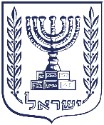 מבקר המדינההיבטים בהתמודדות עם יוקר המחיה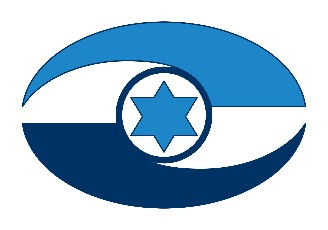 ירושלים | טבת התשפ״ד | ינואר 2024מס' קטלוגי 2024-S-001ISSN 0793-1948דוח זה מובא גם באתר האינטרנט של 
משרד מבקר המדינהwww.mevaker.gov.ilעיצוב גרפי: צוות אי.אר דיזיין תוכן הענייניםפתח דברדוח זה הומצא לראש הממשלה וליו"ר הוועדה לענייני ביקורת המדינה ב-15.8.23 והיה מתוכנן להתפרסם לאחר חגי תשרי התשפ"ד. בבוקר יום שבת, שמיני עצרת התשפ"ד, 7.10.23, פתח ארגון הטרור חמאס במתקפת פתע רצחנית על יישובי עוטף עזה והסביבה, לצד ירי כבד של אלפי טילים ורקטות על דרום הארץ ומרכזה. ממשלת ישראל הכריזה על מלחמת "חרבות ברזל", וצה"ל וכוחות הביטחון יצאו ללחימה בזירה הדרומית בעזה וכן בזירה הצפונית. מאז חיילי צה"ל וכוחות הביטחון לוחמים יום וליל כדי להגן על תושבי ישראל. בתיאום עם יו"ר הכנסת ויו"ר הוועדה לענייני ביקורת המדינה נדחה המועד להנחת דוחות אלו על שולחן הכנסת וכן נדחה מועד פרסומם לציבור.מפרוץ המלחמה קיימתי סיורים בשטח, בייחוד ביישובי קווי העימות בדרום הארץ ובצפונה. הסיורים התקיימו ברשויות מקומיות, בבתי חולים, בבתי מלון שבהם שוהים מפונים ובמחנה שורה לזיהוי חללים; כל זאת על מנת לעמוד מקרוב על פערים בטיפול הגופים הממשלתיים בעורף האזרחי ובמתן מענה לצורכי תושבי מדינת ישראל בעת החירום הנוכחית. משרד מבקר המדינה הביא לידיעת הגופים הרלוונטיים חלק מהפערים כדי שיטפלו בהם ללא דיחוי.במסגרת סיוריי בגזרת הדרום ביקרתי בשדרות, בקיבוץ בארי, באשקלון, בנתיבות, באופקים, במועצות האזוריות אשכול, חוף אשקלון ומרחבים ובשטח המסיבה ברעים; בגזרת הצפון ביקרתי בקריית שמונה, במעלות-תרשיחא, בטבריה ובמועצות האזוריות מטה אשר, מעלה יוסף, הגליל העליון, מבואות החרמון ועמק הירדן; כמו כן, קיימתי ביקורים בבתי החולים סורוקה וברזילי ובבתי מלון באילת, בטבריה, בים המלח, בירושלים, בשפיים ובמעלה החמישה שקלטו מפונים מהיישובים בארי, ניר עוז, כפר עזה, כרם שלום, ניר יצחק, מגן, עין השלושה, נתיב העשרה, נירים, רעים, שדרות, תקומה, קריית שמונה, שלומי, שומרה, דפנה, מלכייה ועירון.    בתום כחודש ימים מתחילת המלחמה העברתי לידיעתו ולהמשך טיפולו של ראש הממשלה את הכשלים והפערים העיקריים הנוגעים לטיפול בעורף האזרחי כפי שעלו מתוך הסיורים הרבים שקיים משרד מבקר המדינה ומתוך בירור פרטני של תלונות הציבור שהתקבלו בנציבות תלונות הציבור שבמשרדי. במכתבי ציינתי כי "ההיערכות הממשלתית לחירום אמורה הייתה להיות כוללת, מפורטת, מתורגלת ומוכנה להפעלה. זהו הרף המצופה אשר בהתייחס אליו יש לבחון את הפערים והכשלים המסתמנים בתפקוד המערכות האזרחיות בחודש הראשון למלחמה. זהו גם הרף המצופה ממדינה שהיערכותה לחירום היא נדבך הכרחי ויסודי בעמידתה למול אתגריה הביטחוניים המורכבים. החודש הראשון של תקופת החירום אינו אמור להתאפיין בתהליך הדרגתי ואיטי של התארגנות ממשלתית, אלא בהפעלה מהירה של תוכניות ומערכים מוכנים. נדרש כי שרי הממשלה ימשיכו לפעול כל אחד בתחומו לטיוב הטיפול בעורף האזרחי בעת הזו; רוח ההתנדבות הנפלאה הקיימת בקרבנו הינה בעלת חשיבות מכרעת ותורמת ללכידות הלאומית, אך לצד זאת היא מחדדת את הצורך בניהול מענה יעיל ומהיר מצד המערך הממשלתי".בימים אלה משרדנו משלים את גיבושה של תוכנית ביקורת מקיפה בנושא מלחמת "חרבות ברזל" ובה ישתתפו כל חטיבות הביקורת במשרדנו. הביקורת הסדורה על הטיפול בעורף תחל בימים הקרובים, אולם  ביצוע הביקורת על מערכת הביטחון יחל בהתאם להתפתחות המלחמה. זאת נוכח העובדה כי בימים אלה המלחמה עדיין נמשכת, וכי זה למעלה מ-90 ימים קציני צה"ל וחייליו עושים לילות כימים במלחמה עקובה מדם בתוך שטח הרצועה ובצפון הארץ, ועל כל אזרחי ישראל להתייצב לימינם. בביקורת תיבחן פעילותם של כלל הדרגים - הדרג המדיני, הדרג הצבאי והדרג האזרחי - על ציר הזמן בתקופה שלפני פרוץ המתקפה הנתעבת, במהלך ימי המתקפה ולאחריה. עם זאת, הבהרתי כי בעת הזו חובתנו לתמוך בצה"ל ובכוחות הביטחון כדי שיוכלו לעסוק בדבר אחד - ובו בלבד - הניצחון על אויבנו, שכן זוהי מלחמת קיום בארצנו. משרד מבקר  המדינה יהפוך כל אבן על מנת להגיע לחקר האמת ולהצביע על האחריות של הגורמים מכלל הדרגים. פעילותה המקיפה של ביקורת המדינה תחל בעיתוי שאקבע. לצד תחילת הביקורת בנושאי המלחמה, החלטתי לפרסם את הדוח בסוגיית יוקר המחיה, אשר הכנתו הסתיימה, כאמור, לפני 7.10.23 ותוכנן לפרסמו לאחר חגי תשרי. יוקר המחיה בישראל הרקיע שחקים עוד לפני מלחמת "חרבות ברזל", ועם פתיחת שנת 2024 חלו התייקרויות נוספות. נזקי המלחמה למגזרים השונים, בשילוב עם סביבת ריבית גבוהה, מקשים מאוד על משקי הבית בישראל, ובהם משקי בית של לוחמי מילואים שמסכנים את חייהם עבור מדינת ישראל ושל מפונים רבים מהדרום ומהצפון. לצד מלחמת "חרבות ברזל" סוגיית יוקר המחיה חייבת לעמוד לנגד עיני ראש הממשלה ושרי הממשלה. אשר לגיבוש תקציב 2024 - על הממשלה לתת את דעתה גם על השפעת המלחמה על סוגיית יוקר המחיה בישראל ולתקן את הכשלים שעלו מהדוחות.כולנו נמשיך להתפלל ולייחל לניצחונם של צה"ל ומערכת הביטחון במלחמה קשה זו שנכפתה עלינו על ידי המרים בשונאינו, המבקשים להשמידנו כעם וכמדינה.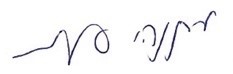 מתניהו אנגלמןמבקר המדינהונציב תלונות הציבורירושלים, טבת התשפ"ד, ינואר 2024المقدمة  تم تقديم هذا التقرير لرئيس الحكومة ولرئيس لجنة رقابة الدولة يوم 15.8.23 وكان من المفترض أن يُنشر بعد أعياد شهر أكتوبر 2023. في صبيحة يوم السبت الموافق 7.10.23، شنت حركة حماس الإرهابية هجومًا مُفاجئا ووحشيًا على بلدات غلاف غزة ومحيطها، إلى جانب قصف شديد لآلاف الصواريخ والقذائف على جنوب البلاد ومركزها. أعلنت حكومة إسرائيل عن حرب "السيوف الحديدية"، وخرج جيش الدفاع الإسرائيلي وقوات الأمن للقتال في الجبهة الجنوبية في غزة وفي الجبهة الشمالية أيضًا. ومنذ ذلك الحين يُقاتل جنود جيش الدفاع وقوات الأمن طوال الليل والنهار لحماية سكان إسرائيل. بالتنسيق مع رئيس الكنيست ورئيس لجنة رقابة الدولة، تم تأجيل موعد تقديم هذه التقارير للكنيست وتم أيضا تأجيل موعد نشرها للجمهور.منذ اندلاع الحرب أجريتُ العديد من الجولات الميدانية، خاصة في بلدات خطوط المواجهة في جنوب البلاد وشمالها. قمت بهذه الجولات في السلطات المحلية، في المستشفيات، في الفنادق التي يقيم فيها النازحون وفي معسكر شوراه لتشخيص الضحايا؛ وكل ذلك من أجل الوقوف عن قرب على الفجوات المتعلقة بمعالجة الهيئات الحكومية في الجبهة المدنية وفي توفير الرد لاحتياجات سكان دولة إسرائيل خلال حالة الطوارئ التي نعيشها. مكتب مراقب الدولة أعلم الهيئات ذات العلاقة عن بعض الفجوات لكي يتم علاجها على وجه السرعة.في إطار جولاتي في المنطقة الجنوبية زرت سديروت، كيبوتس بئيري، أشكلون، نتيفوت، أوفاكيم، المجلس الاقليمي أشكول، المجلس الاقليمي حوف أشكلون  ومنطقة الحفلة في رعيم؛ وفي المنطقة الشمالية زرت كريات شمونيه، معلوت-ترشيحا، طبريا، والمجلس الاقليمي ماطيه آشر، معليه يوسيف، الجليل الأعلى، مفؤوت هحرمون وعيمق هيردين؛ وقمت أيضا بزيارة المستشفيات سوروكا وبرزيلاي وزرت الفنادق في إيلات، طبريا، البحر الميت، القدس، شفاييم وفي معليه هحميشاه التي استقبلت النازحين من البلدات بئيري، نير عوز، كفار عازا، كيرم شالوم، نير يتسحاق، ماجين، عين هشلوشا، نتيف هعسارا، نيريم، رعيم، سدريروت، تكوما، كريات شمونه، شلومي، شوميرا، دافنا، ملكيا وعيرون.     بعد شهر من بدء الحرب أعلمت رئيس الحكومة وطلبت منه معالجة الإخفاقات والفجوات المركزية المتعلقة بمعالجة الجبهة المدنية كما ظهرت في الجولات العديدة التي قام بها مكتب مراقب الدولة ومن خلال الفحص العيني لشكاوى الجمهور التي وصلت لمفوضية شكاوى الجمهور في مكتبي. ذكرت في رسالتي أن "الجاهزية الحكومية لحالة الطوارئ كان يجب أن تكون شاملة، مفصلة، مُدرّبة وجاهزة للتنفيذ. هذا هو المستوى المطلوب والذي يُشكل المرجعية عند فحص الفجوات والإخفاقات الظاهرة في أداء الأنظمة المدنية في الشهر الأول للحرب. هذه هو أيضا المستوى المُتوقع من دولة تعتبر الجاهزية لحالة الطوارئ مُركّبًا ضروريا وأساسيا في صمودها أمام التحديات الأمنية المُعقدة. الشهر الأول من فترة الطوارئ لا يجب أن يتميّز بسيرورة استعداد بطيئة وتدريجية للهيئات الحكومية، بل في التطبيق السريع لخطط وبرنامج جاهزة وفورية. يتوجب على وزراء الحكومة مواصلة العمل، كلِ في مجاله، لتحسين معالجة الجبهة المدنية في هذه المرحلة؛ روح التطوع الرائعة التي تسود بيننا مهمة جدًا وحيوية لضمان وحدتنا الوطنية، لكنها إلى جانب ذلك تؤكد على أهمية وجود إدارة ناجعة وسريعة من جانب المنظومة الحكومية".في هذه الأيام يعمل مكتبنا على بلورة برنامج مراقبة شامل في موضوع حرب "السيوف الحديدية" وستشارك فيها جميع أقسام المراقبة في مكتبنا. أعمال المراقبة المنتظمة بخصوص الجبهة الداخلية ستبدأ في الأيام القريبة، لكن تطبيق المراقبة على جهاز الأمن سيبدأ بحسب تطورات الحرب. ففي هذه الأثناء تتواصل الحرب، ومنذ أكثر من 90 يوماً يحارب جنود وضباط جيش الدفاع في الليل والنهار في معارك طاحنة ودموية داخل قطاع غزة وعلى الجبهة الشمالية، وعلى كل مواطني دولة إسرائيل دعمهم ومساندتهم. خلال أعمال المراقبة ستتم مراجعة أعمال كل المستويات - المستوى السياسي، المستوى العسكري والمستوى المدني - على محور الزمن للفترة ما قبل الهجوم الوحشي، ثم خلال أيام الحرب والفترة التي بعدها. مع ذلك، أوضحت بأن واجبنا في هذه المرحلة هو توفير كل الدعم لجيش الدفاع ولقوات الأمن لكي يتمكنوا من التركيز على مهمتهم الوحيدة، وعليها فقط، تحقيق النصر على أعداءنا، فهذه الحرب هي حرب البقاء في بلادنا. مكتب مراقب الدولة سيفعل كل ما بوسعه لكي يصل إلى الحقيقة ولكي يُشير إلى المسؤوليات التي تتحملها الأطراف المختلفة وعلى جميع المستويات. أعمال المراقبة الشاملة التي سيقوم بها مكتب مراقب الدولة ستبدأ في الموعد الذي سأحدده. إلى جانب أعمال المراقبة المتعلقة بالحرب، قررت نشر التقرير المتعلق بقضية غلاء المعيشة، والذي تم الانتهاء منه، كما ذكرت، قبل 7.10.23 وكان من المفترض أن يُنشر بعد أعياد شهر اكتوبر. غلاء المعيشة في إسرائيل وصل إلى مستويات عالية جدًا قبل حرب "السيوف الحديدية"، ومع بدء سنة 2024 بدأت موجة جديدة من غلاء الأسعار. الأضرار التي تسببها الحرب للأوساط المختلفة، مع وجود مستويات فائدة بنكية عالية تُثقل كثيرا على العائلات في إسرائيل، ومن ضمنها عائلات جنود الاحتياط الذين يخاطرون بحياتهم من أجل دولة إسرائيل وعلى الكثير من عائلات النازحين من الجنوب والشمال. إلى جانب حرب "السيوف الحديدية" فإن قضية غلاء المعيشة يجب أن تكون في سلم أولويات رئيس الحكومة ووزراء الحكومة. وبالنسبة لبلورة ميزانية 2024 - على الحكومة أن تتطرق لتأثير الحرب على قضية غلاء المعيشة في إسرائيل وأن تُصحح الإخفاقات التي تكشفها التقارير.سنواصل صلواتنا من أجل انتصار جيش الدفاع والأجهزة الأمنية في هذه الحرب الصعبة والتي فرضها علينا أعداؤنا الذين يطمحون إلى تدميرنا كشعب وكدولة.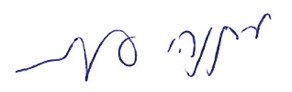 متنياهو أنجلمانمراقِب الدولة
ومفوَّض شكاوى الجمهورأورشليم القدس, كانون الثاني 2024פתח דבר7المقدمة 9Foreword642היערכות להתפרצות אינפלציה11הפיקוח על המחירים בענף המזון91מאגר נתוני אשראי209הפיקוח של רשות שוק ההון על הגופים המוסדיים המנהלים 
חיסכון ארוך טווח331ענף נמלי הים בישראל והיבטי תפעול ושירות בנמל אשדוד503